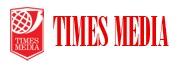 My Second Language Acquisition Experience·Name:             Sophia·Teacher’s Name:   David Baker·Class:              TESOL 38th WD·Date:               Feb 14th 2011·Word Count:       612 wordsContentsⅠ. IntroductionⅡ. BodyAdult learner characteristicsTeacher type Effective teachingLearning Styles/intelligencesⅢ. ConclusionⅠ.  IntroductionI have learned English as a second language since I was a Middle school student.Before a collegian, I largely regarded English as the mandatory studying that is difficult and complex. However, the Momentum happened through the one class, which made realization that I had possibility which could develop.So I’m grad to introduce my Second Language Acquisition Experience.Ⅱ. Body	The more people respect, the better feedback come out.When I was a freshman at the University, it was a first time for students to take English class which was based on the communication and participation. As we read writings and conversed with the teacher about subject, Jennifer, an English teacher, waited for us to be prepared. And then she gave us a few words of encouragement. As times go by, students could grew and learn what they had received from the teacher’s characteristics. If Jennifer had not showed any respect, we could not have expressed our opinion or ideas liberally. As an enabler, Jennifer let us think and figure out by ourselves.She cut down time on explanations and attracted the student’s participation.When dealing with an issue of ‘Military Service of man’, students selected what side they wanted to present.We prepared speeches and addressed those in front of other peers. After finished, it was argued impassionedly by us. The Teacher just guided us to go right or gave some advice when we needed her. And she always insisted that to improve your competence of speaking be practice a lot on your own and speak to other people without fear. At the end of term she hugged me and said “You did well. You had potential. Do your best”I can’t forget what she gave until now. Jennifer has effective teaching except for a few cases.As you see, she had patient and listened to her students well. However, she wasn’t enthusiastic. For example, one day she entered the class to teach and found most of student’s absences. Jennifer was embarrassed and just got out of class without a reference or explanation. So we lost one lesson. And then she didn’t listen to us and gave us low grade to all of us. It wasn’t fair. She should communicate clearly.   My learning style is logical and visual.Before staring some work or studies, I must put things organized in a low.On learning English at first I should understand contents logically and clearly.In case I fail to figure out, I spend much time in thing it. In addition, I arrange them such as graph, chart, and tables. The visual images help me to gain knowledge easily.To avoid slump, I sometimes use movie contributing to listening and pronunciation.  I mainly study subjects as logical and visual. But I thought that a person has all kinds of intelligence which are mixed up properly.Ⅲ. ConclusionI could learn English successfully because of teacher’s help and my effort. I know. Like her to be a good instructor is not easy.That’s why I chose TESOL course. As a mentor and helper, I should try to do effective teaching and understand what students want. Now with my teacher David, I’m learning lots of skills which are very interesting and profitable even though the time wasn’t long so far. I feel like getting step forward already.  I’m regarding my choice today as a turning point for tomorrow. There is no doubt.